Kaos gl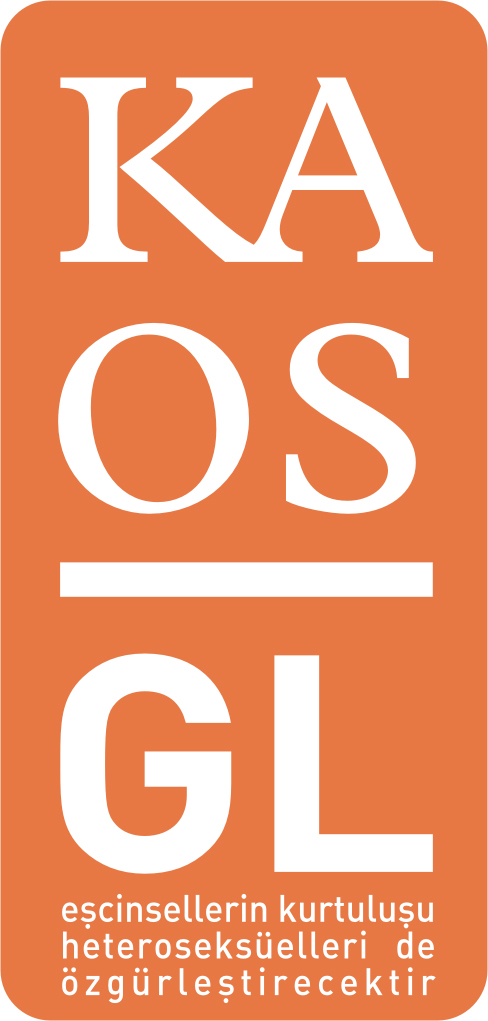 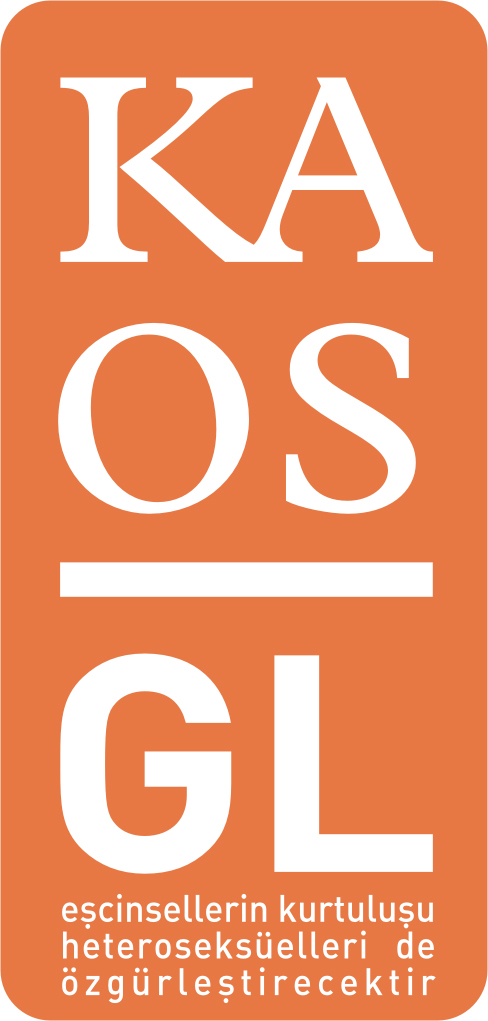 Dergi Abonelik Formu (Magazine Subscription Form) Bu formdaki bilgiler abonelik sözleşmesinin yerine getirilebilmesi, sözleşme ile belirlenen süre boyunca tarafınıza dergi gönderilebilmesi için talep edilmektedir. Abonelik sözleşmesinin yürürlükte olduğu süre boyunca bu bilgiler işlenecektir. Formda paylaştığınız bilgiler sözleşmenin yerine getirilmesi amacıyla ancak taşıma işi yapan firma veya PTT ile paylaşılacaktır. Kaos GL personeli içerisinde bu bilgilere sayman, muhasebeci, genel koordinatör, idari asistan ve abonelik işlemlerinden sorumlu personel erişebilecektir. Sözleşmenin sona ermesinden sonra başka bir yasal zorunluluk olmadığı müddetçe talep edilmiş ve işlenmiş bulunan bilgiler imha edilecektir. Lütfen buradan 6698 SAYILI KİŞİSEL VERİLERİN KORUNMASI KANUNU UYARINCA KİŞİSEL VERİLERİN İŞLENMESİ VE KORUNMASI HAKKINDA AYDINLATMA VE AÇIK RIZA METNİni inceleyiniz.Adı Soyadı (Name)Adı Soyadı (Name)Adı Soyadı (Name)Adı Soyadı (Name)T.C. Kimlik No (Zorunlu)T.C. Kimlik No (Zorunlu)Vergi D ve Vergi N:Vergi D ve Vergi N:E-Posta (E-mail)Telefon (Telephone)Telefon (Telephone)Telefon (Telephone)Telefon (Telephone)Telefon (Telephone)Faks (Fax)Faks (Fax)Faks (Fax)Derginin Gönderileceği Adres (Postal Address)Derginin Gönderileceği Adres (Postal Address)Derginin Gönderileceği Adres (Postal Address)Derginin Gönderileceği Adres (Postal Address)Derginin Gönderileceği Adres (Postal Address)Derginin Gönderileceği Adres (Postal Address)Derginin Gönderileceği Adres (Postal Address)İstenilen Abonelik Türü (İlgili Kısıma X İşareti Koyabilirsiniz)Desired Subscription Type (Use X Marks to Relevant Section) İstenilen Abonelik Türü (İlgili Kısıma X İşareti Koyabilirsiniz)Desired Subscription Type (Use X Marks to Relevant Section) İstenilen Abonelik Türü (İlgili Kısıma X İşareti Koyabilirsiniz)Desired Subscription Type (Use X Marks to Relevant Section) İstenilen Abonelik Türü (İlgili Kısıma X İşareti Koyabilirsiniz)Desired Subscription Type (Use X Marks to Relevant Section) İstenilen Abonelik Türü (İlgili Kısıma X İşareti Koyabilirsiniz)Desired Subscription Type (Use X Marks to Relevant Section) İstenilen Abonelik Türü (İlgili Kısıma X İşareti Koyabilirsiniz)Desired Subscription Type (Use X Marks to Relevant Section) İstenilen Abonelik Türü (İlgili Kısıma X İşareti Koyabilirsiniz)Desired Subscription Type (Use X Marks to Relevant Section) Sadece Matbu (Printed) Sadece Elektronik (Electronic)  Sadece Elektronik (Electronic)  Sadece Elektronik (Electronic)  Sadece Elektronik (Electronic)  ABONELİK ÜCRETİ (SUBSCRIPTION FEE)ABONELİK ÜCRETİ (SUBSCRIPTION FEE)ABONELİK ÜCRETİ (SUBSCRIPTION FEE)ABONELİK ÜCRETİ (SUBSCRIPTION FEE)ABONELİK ÜCRETİ (SUBSCRIPTION FEE)ABONELİK ÜCRETİ (SUBSCRIPTION FEE)ABONELİK ÜCRETİ (SUBSCRIPTION FEE)ABONELİK ÜCRETİ (SUBSCRIPTION FEE)ABONELİK ÜCRETİ (SUBSCRIPTION FEE)ABONELİK ÜCRETİ (SUBSCRIPTION FEE)ABONELİK ÜCRETİ (SUBSCRIPTION FEE)ABONELİK ÜCRETİ (SUBSCRIPTION FEE)ABONELİK ÜCRETİ (SUBSCRIPTION FEE)Yurt dışı 1 yıllık e-abonelik bedeli:  €50 ya da (or) $60(1 year e-subscription price-overseas)Yurt içi 1 yıllık e-abonelik bedeli (Tüm sayılar): 80 TLYurt içi 1 yıllık matbu abonelik bedeli (6 Sayı) + (Bayrak): 120 TLYurt dışı 1 yıllık e-abonelik bedeli:  €50 ya da (or) $60(1 year e-subscription price-overseas)Yurt içi 1 yıllık e-abonelik bedeli (Tüm sayılar): 80 TLYurt içi 1 yıllık matbu abonelik bedeli (6 Sayı) + (Bayrak): 120 TLYurt dışı 1 yıllık e-abonelik bedeli:  €50 ya da (or) $60(1 year e-subscription price-overseas)Yurt içi 1 yıllık e-abonelik bedeli (Tüm sayılar): 80 TLYurt içi 1 yıllık matbu abonelik bedeli (6 Sayı) + (Bayrak): 120 TLYurt dışı 1 yıllık e-abonelik bedeli:  €50 ya da (or) $60(1 year e-subscription price-overseas)Yurt içi 1 yıllık e-abonelik bedeli (Tüm sayılar): 80 TLYurt içi 1 yıllık matbu abonelik bedeli (6 Sayı) + (Bayrak): 120 TLYurt dışı 1 yıllık e-abonelik bedeli:  €50 ya da (or) $60(1 year e-subscription price-overseas)Yurt içi 1 yıllık e-abonelik bedeli (Tüm sayılar): 80 TLYurt içi 1 yıllık matbu abonelik bedeli (6 Sayı) + (Bayrak): 120 TLYurt dışı 1 yıllık e-abonelik bedeli:  €50 ya da (or) $60(1 year e-subscription price-overseas)Yurt içi 1 yıllık e-abonelik bedeli (Tüm sayılar): 80 TLYurt içi 1 yıllık matbu abonelik bedeli (6 Sayı) + (Bayrak): 120 TLYurt dışı 1 yıllık e-abonelik bedeli:  €50 ya da (or) $60(1 year e-subscription price-overseas)Yurt içi 1 yıllık e-abonelik bedeli (Tüm sayılar): 80 TLYurt içi 1 yıllık matbu abonelik bedeli (6 Sayı) + (Bayrak): 120 TLYurt dışı 1 yıllık e-abonelik bedeli:  €50 ya da (or) $60(1 year e-subscription price-overseas)Yurt içi 1 yıllık e-abonelik bedeli (Tüm sayılar): 80 TLYurt içi 1 yıllık matbu abonelik bedeli (6 Sayı) + (Bayrak): 120 TLYurt dışı 1 yıllık e-abonelik bedeli:  €50 ya da (or) $60(1 year e-subscription price-overseas)Yurt içi 1 yıllık e-abonelik bedeli (Tüm sayılar): 80 TLYurt içi 1 yıllık matbu abonelik bedeli (6 Sayı) + (Bayrak): 120 TLYurt dışı 1 yıllık e-abonelik bedeli:  €50 ya da (or) $60(1 year e-subscription price-overseas)Yurt içi 1 yıllık e-abonelik bedeli (Tüm sayılar): 80 TLYurt içi 1 yıllık matbu abonelik bedeli (6 Sayı) + (Bayrak): 120 TLYurt dışı 1 yıllık e-abonelik bedeli:  €50 ya da (or) $60(1 year e-subscription price-overseas)Yurt içi 1 yıllık e-abonelik bedeli (Tüm sayılar): 80 TLYurt içi 1 yıllık matbu abonelik bedeli (6 Sayı) + (Bayrak): 120 TLYurt dışı 1 yıllık e-abonelik bedeli:  €50 ya da (or) $60(1 year e-subscription price-overseas)Yurt içi 1 yıllık e-abonelik bedeli (Tüm sayılar): 80 TLYurt içi 1 yıllık matbu abonelik bedeli (6 Sayı) + (Bayrak): 120 TLYurt dışı 1 yıllık e-abonelik bedeli:  €50 ya da (or) $60(1 year e-subscription price-overseas)Yurt içi 1 yıllık e-abonelik bedeli (Tüm sayılar): 80 TLYurt içi 1 yıllık matbu abonelik bedeli (6 Sayı) + (Bayrak): 120 TLİLETİŞİM (Contact ınformatıon)İLETİŞİM (Contact ınformatıon)İLETİŞİM (Contact ınformatıon)İLETİŞİM (Contact ınformatıon)İLETİŞİM (Contact ınformatıon)İLETİŞİM (Contact ınformatıon)İLETİŞİM (Contact ınformatıon)İLETİŞİM (Contact ınformatıon)İLETİŞİM (Contact ınformatıon)İLETİŞİM (Contact ınformatıon)İLETİŞİM (Contact ınformatıon)İLETİŞİM (Contact ınformatıon)İLETİŞİM (Contact ınformatıon)Telefon 	0 (312) 230 03 58Faks 	0 (312) 230 62 77Web	www.kaosgldergi.com, www.kaosgl.org, www.kaosgldernegi.org, www.antihomohobi.orgE-Posta	semih@kaosgl.org Telefon 	0 (312) 230 03 58Faks 	0 (312) 230 62 77Web	www.kaosgldergi.com, www.kaosgl.org, www.kaosgldernegi.org, www.antihomohobi.orgE-Posta	semih@kaosgl.org Telefon 	0 (312) 230 03 58Faks 	0 (312) 230 62 77Web	www.kaosgldergi.com, www.kaosgl.org, www.kaosgldernegi.org, www.antihomohobi.orgE-Posta	semih@kaosgl.org Telefon 	0 (312) 230 03 58Faks 	0 (312) 230 62 77Web	www.kaosgldergi.com, www.kaosgl.org, www.kaosgldernegi.org, www.antihomohobi.orgE-Posta	semih@kaosgl.org Telefon 	0 (312) 230 03 58Faks 	0 (312) 230 62 77Web	www.kaosgldergi.com, www.kaosgl.org, www.kaosgldernegi.org, www.antihomohobi.orgE-Posta	semih@kaosgl.org Telefon 	0 (312) 230 03 58Faks 	0 (312) 230 62 77Web	www.kaosgldergi.com, www.kaosgl.org, www.kaosgldernegi.org, www.antihomohobi.orgE-Posta	semih@kaosgl.org Telefon 	0 (312) 230 03 58Faks 	0 (312) 230 62 77Web	www.kaosgldergi.com, www.kaosgl.org, www.kaosgldernegi.org, www.antihomohobi.orgE-Posta	semih@kaosgl.org Telefon 	0 (312) 230 03 58Faks 	0 (312) 230 62 77Web	www.kaosgldergi.com, www.kaosgl.org, www.kaosgldernegi.org, www.antihomohobi.orgE-Posta	semih@kaosgl.org Telefon 	0 (312) 230 03 58Faks 	0 (312) 230 62 77Web	www.kaosgldergi.com, www.kaosgl.org, www.kaosgldernegi.org, www.antihomohobi.orgE-Posta	semih@kaosgl.org Telefon 	0 (312) 230 03 58Faks 	0 (312) 230 62 77Web	www.kaosgldergi.com, www.kaosgl.org, www.kaosgldernegi.org, www.antihomohobi.orgE-Posta	semih@kaosgl.org Telefon 	0 (312) 230 03 58Faks 	0 (312) 230 62 77Web	www.kaosgldergi.com, www.kaosgl.org, www.kaosgldernegi.org, www.antihomohobi.orgE-Posta	semih@kaosgl.org Telefon 	0 (312) 230 03 58Faks 	0 (312) 230 62 77Web	www.kaosgldergi.com, www.kaosgl.org, www.kaosgldernegi.org, www.antihomohobi.orgE-Posta	semih@kaosgl.org Telefon 	0 (312) 230 03 58Faks 	0 (312) 230 62 77Web	www.kaosgldergi.com, www.kaosgl.org, www.kaosgldernegi.org, www.antihomohobi.orgE-Posta	semih@kaosgl.org ADRES (Address)ADRES (Address)ADRES (Address)ADRES (Address)ADRES (Address)ADRES (Address)ADRES (Address)ADRES (Address)ADRES (Address)ADRES (Address)ADRES (Address)ADRES (Address)ADRES (Address)Kaos Gey ve Lezbiyen Kültürel Araştırmalar ve Dayanışma Derneği                                                Tunus PTT, PK 12 06440 Kavaklıdere – AnkaraKaos Gey ve Lezbiyen Kültürel Araştırmalar ve Dayanışma Derneği                                                Tunus PTT, PK 12 06440 Kavaklıdere – AnkaraKaos Gey ve Lezbiyen Kültürel Araştırmalar ve Dayanışma Derneği                                                Tunus PTT, PK 12 06440 Kavaklıdere – AnkaraKaos Gey ve Lezbiyen Kültürel Araştırmalar ve Dayanışma Derneği                                                Tunus PTT, PK 12 06440 Kavaklıdere – AnkaraKaos Gey ve Lezbiyen Kültürel Araştırmalar ve Dayanışma Derneği                                                Tunus PTT, PK 12 06440 Kavaklıdere – AnkaraKaos Gey ve Lezbiyen Kültürel Araştırmalar ve Dayanışma Derneği                                                Tunus PTT, PK 12 06440 Kavaklıdere – AnkaraKaos Gey ve Lezbiyen Kültürel Araştırmalar ve Dayanışma Derneği                                                Tunus PTT, PK 12 06440 Kavaklıdere – AnkaraKaos Gey ve Lezbiyen Kültürel Araştırmalar ve Dayanışma Derneği                                                Tunus PTT, PK 12 06440 Kavaklıdere – AnkaraKaos Gey ve Lezbiyen Kültürel Araştırmalar ve Dayanışma Derneği                                                Tunus PTT, PK 12 06440 Kavaklıdere – AnkaraKaos Gey ve Lezbiyen Kültürel Araştırmalar ve Dayanışma Derneği                                                Tunus PTT, PK 12 06440 Kavaklıdere – AnkaraKaos Gey ve Lezbiyen Kültürel Araştırmalar ve Dayanışma Derneği                                                Tunus PTT, PK 12 06440 Kavaklıdere – AnkaraKaos Gey ve Lezbiyen Kültürel Araştırmalar ve Dayanışma Derneği                                                Tunus PTT, PK 12 06440 Kavaklıdere – AnkaraKaos Gey ve Lezbiyen Kültürel Araştırmalar ve Dayanışma Derneği                                                Tunus PTT, PK 12 06440 Kavaklıdere – AnkaraBANKA HESAP BİLGİLERİ (BANK ACCOUNT DETAILS)BANKA HESAP BİLGİLERİ (BANK ACCOUNT DETAILS)BANKA HESAP BİLGİLERİ (BANK ACCOUNT DETAILS)BANKA HESAP BİLGİLERİ (BANK ACCOUNT DETAILS)BANKA HESAP BİLGİLERİ (BANK ACCOUNT DETAILS)BANKA HESAP BİLGİLERİ (BANK ACCOUNT DETAILS)BANKA HESAP BİLGİLERİ (BANK ACCOUNT DETAILS)BANKA HESAP BİLGİLERİ (BANK ACCOUNT DETAILS)BANKA HESAP BİLGİLERİ (BANK ACCOUNT DETAILS)BANKA HESAP BİLGİLERİ (BANK ACCOUNT DETAILS)BANKA HESAP BİLGİLERİ (BANK ACCOUNT DETAILS)BANKA HESAP BİLGİLERİ (BANK ACCOUNT DETAILS)BANKA HESAP BİLGİLERİ (BANK ACCOUNT DETAILS)bANKA (Bank)bANKA (Bank)bANKA (Bank)bANKA (Bank)bANKA (Bank)bANKA (Bank)Türkiye Garanti Bankası A.Ş.                                                Türkiye Garanti Bankası A.Ş.                                                HESAP ADI (ACCOUNT NAME)HESAP ADI (ACCOUNT NAME)HESAP ADI (ACCOUNT NAME)HESAP ADI (ACCOUNT NAME)HESAP ADI (ACCOUNT NAME)HESAP ADI (ACCOUNT NAME)Kaos Gey ve Lezbiyen Kültürel Araştırmalar ve Dayanışma Derneği İktisadi İşletmesiKaos Gey ve Lezbiyen Kültürel Araştırmalar ve Dayanışma Derneği İktisadi İşletmesiKaos Gey ve Lezbiyen Kültürel Araştırmalar ve Dayanışma Derneği İktisadi İşletmesiŞUBE (BRANCH)                       ŞUBE (BRANCH)                       ŞUBE (BRANCH)                       ŞUBE (BRANCH)                       ŞUBE (BRANCH)                       ŞUBE (BRANCH)                       YenişehirYenişehirYenişehirTL Hesabı (tURKISH LIRAS ACCOUNT)TL Hesabı (tURKISH LIRAS ACCOUNT)TL Hesabı (tURKISH LIRAS ACCOUNT)TL Hesabı (tURKISH LIRAS ACCOUNT)TL Hesabı (tURKISH LIRAS ACCOUNT)TL Hesabı (tURKISH LIRAS ACCOUNT)TR50 0006 2000 4110 0006 2940 36TR50 0006 2000 4110 0006 2940 36TR50 0006 2000 4110 0006 2940 36TR50 0006 2000 4110 0006 2940 36TR50 0006 2000 4110 0006 2940 36TR50 0006 2000 4110 0006 2940 36USD IBAN USD IBAN USD IBAN USD IBAN USD IBAN USD IBAN TR03 0006 2000 4110 0009 0680 15TR03 0006 2000 4110 0009 0680 15TR03 0006 2000 4110 0009 0680 15TR03 0006 2000 4110 0009 0680 15TR03 0006 2000 4110 0009 0680 15TR03 0006 2000 4110 0009 0680 15TR03 0006 2000 4110 0009 0680 15EURO IBANEURO IBANEURO IBANEURO IBANEURO IBANEURO IBANTR73 0006 2000 4110 0009 0680 16TR73 0006 2000 4110 0009 0680 16TR73 0006 2000 4110 0009 0680 16TR73 0006 2000 4110 0009 0680 16TR73 0006 2000 4110 0009 0680 16TR73 0006 2000 4110 0009 0680 16TR73 0006 2000 4110 0009 0680 16BIC BIC BIC BIC BIC BIC TGBATRISTGBATRISTGBATRISTGBATRISTGBATRISTGBATRISTGBATRIS